Protecting People Angus    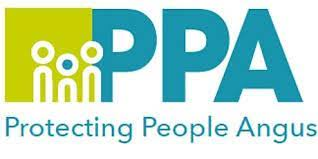 Learning and Development FrameworkTable of ContentsTable of Contents	2Introduction	4Protecting People	6New substance use resource for Trauma Informed Practice	6General	7Specific	11Intensive	12Child Protection	14General	15Specific	17Intensive	20Adult Protection	21General	22Specific	24Intensive	26Gender Based Violence	28General	29Specific	32Intensive	34Alcohol and Drugs	35General	36Specific	40Intensive	48Mental Health	51General	52Specific	53Intensive	53Adults with Incapacity	54General	55Specific	56Intensive	57Suicide Prevention	58General	59Specific	62Intensive	62Leadership	63General	64Culture of Kindness resources	66General	67Specific	67Intensive	67Podcasts	68Newsletters / links	71IntroductionThis framework has been developed by the Protecting People Angus (PPA) Learning and Development Subgroup. The sub-group co-ordinates workforce development opportunities across the range of protecting people topics supporting the work of:The Angus Adult Protection CommitteeThe Angus Child Protection CommitteeThe Angus Violence Against Women’s PartnershipThe Angus Alcohol and Drug PartnershipThe Angus Mental Health and Wellbeing NetworkCommunity Justice PartnershipThe Purpose of the FrameworkThere is a wide range of excellent learning and development resources available across Scotland and it is essential that our workforce is aware of and able to access high quality learning to ensure they are appropriately trained in all Protecting People topics.This framework has been developed to provide a single source of information which signposts the workforce to the learning that is free and recommended by the PPA Learning and Development Sub-Group. This is not an exhaustive list of learning resources, and it will be regularly updated to ensure content remains current and relevant. If you are aware of any learning resources that your feel should be included in the framework, please let us know by contacting protectingpeopleangus@angus.gov.uk.Levels of LearningTo support people to identify learning appropriate to their role, all resources have been categorised into one of the following:General – for the general workforce and members of the public offering information to give a basic understanding of protecting people, including roles and responsibilities. These individuals need to have an awareness and confidence of how to respond when an individual may be at risk and in need of protection.Specific - This training is aimed at staff who work directly with individuals (children and adults) or who may come into contact with children and/ or their families and need to know more about their own responsibilities and the roles of the statutory agencies.Intensive – This level of training is for targeted staff who have a role in assessment and intervention. This is likely to be specific to single agency needs.For reference, The National Adult Protection Committee have described the levels of training as detailed below:level 1 - required to have a basic awareness, knowledge and understanding of adult support and protection, sufficient to enable them to properly carry out their governance functions.level 2 - staff require to have good awareness of adult protection issues, and sufficient level of knowledge and understanding to be able to respond appropriately to concerns they have whilst providing support or treatment.level 3 - specialist staff, trainers, Adult Protection Committee members and regulatory staff all need to have detailed knowledge of adult support and protection and certain highly developed skills.For the purpose of this framework:General = level 1Specific = level 2Intensive = level 3The National Trauma Framework defines training under 4 levels. These are:Trauma Informed Practice LevelTrauma Skilled Practice LevelTrauma Enhanced Practice LevelTrauma Specialist Practice LevelFurther information about the definitions of trauma practice levels can be found in the NES Trauma Knowledge and Skills Framework for the Scottish Workforce. Protecting PeopleGeneralProtecting People Awareness Raising Sessions All multi-agency professionals, carers or volunteers who have a role in supporting people who may be at risk of harm regardless of age, gender, or capacity, have an obligation to keep them safe.This event will give an overview of Child Protection, Violence Against Women and Adult Protection, supporting you to understand/identify when someone maybe at risk of harm and when to act. Learning outcomes:To gain a basic understanding ofChild and Adult ProtectionRelevant legislation and guidanceWhat is abuseHow to deal with a disclosureWhat to do next.This training is open to anyone who has a role in supporting people, within the Angus area.For more information, please contact ProtectingPeopleAngus@angus.gov.uk or look for events on Eventbrite, or the monthly PPA Newsletter. Human Trafficking This is an introductory resource for practitioners working in public services. The aims of this module are to raise awareness of human trafficking. The course provides an overview of the extent of human trafficking in Scotland and alerts you to signs indicating risks to individuals. This module provides some practical information about the health needs of trafficked people and briefly outlines your role in health and social care in identifying and responding appropriately to trafficked individuals.Identify and understand the nature and extent of human traffickingDescribe the health consequences of human traffickingUnderstand the role of health and social care staff in supporting victims of human traffickingUnderstand how to respond appropriately to victims of human traffickingAccess additional guidance in other areas of exploitation (e.g., gender-based violence, sexual violence)You can access the online learning here(N.B. you will need to log on or register with Turas / Learn to access this resource) Trauma Informed PracticeThis animation was developed by NHS Education for Scotland, in partnership with the Scottish Government. It is designed to be relevant to all workers within the Scottish workforce. It aims to support workers to know how to adapt the way they work to make a positive difference to people affected by trauma and adversity.If you work with children and young people, consider also viewing “Sowing Seeds” An animation created by NHS Education for Scotland to support people to make a positive difference to the lives of children and young people affected by trauma. Trauma is everybody’s business.Opening Doors: Trauma Informed Practice for the workforce (Opening Doors: Trauma Informed Practice for the Workforce) Taking a trauma informed lens to your work: Opening doorsThis video is a continuation of the discussion surrounding the Opening Doors Video with additional discussions points https://vimeo.com/411406138 Trauma Informed Practice – Developing Your Trauma Skilled PracticeThis module is designed to increase your understanding of what psychological trauma is, how it can affect people, and how people can be supported to recover. Learning Outcomes: Identify the factors that can influence how we respond to and are affected by traumatic events to survive Recognise how trauma and adversity may be affecting the people they are working with Develop trauma informed relationships that incorporate trust, safety, choice and collaboration, and control and empowerment Recognise when a person may benefit from a trauma specialist interventionYou can access the online learning here. (N.B. you will need to log on or register with Turas / Learn to access this resourceTrauma One out of Four E-LearningBeing trauma informed is essential in healthcare services. All healthcare professionals have a duty to ensure they minimise re-traumatisation during the provision of care. This resource aims to increase understanding of trauma informed practice. Who is the resource for?The One out of Four resource will be of interest to health and social care professionals and educational institutions who work with women. You can access the online learning here (N.B. you will need to log on or register with Turas / Learn to access this resourceNew substance use resource for Trauma Informed PracticeThe National Trauma Training Programme (NTTP) and NES Psychological Interventions and Therapies for Adult Mental Health Team are delighted to announce the launch of a brand-new e-learning module, “Understanding the use of substances to cope with the impact of trauma”.The resource forms part of the ‘Developing your Trauma Skilled Practice’ series.It is suitable for anyone working with people who may be affected by trauma and/or substance use.The e-learning module was developed in collaboration with colleagues with lived experience of recovery from the Scottish Recovery Consortium. It helps learners to understand:the relationship between traumatic experiences and substance use,the self-medication hypothesis,the impact of stigma, andto learn helpful ways of supporting recoveryIt also includes an optional reflective journal with prompts for learners to consider how the content relates to their own unique contexts and practice. You can access the online learning here (N.B. you will need to log on or register with Turas / Learn to access this resource)Human Rights Video This is a short video about human rights and the importance of hearing people’s voices and for them to be at the centre of decisions being made. Available on Angus Council’s YouTube channel. To access this resource please click here. Human Rights Town AppWelcome to Human Rights Town! Everyone has rights which are protected by law, including people with learning disabilities. This app has been developed by the Scottish Commission for People with Learning Disabilities (SCLD) to help inform people with disabilities about their human rights, as set out in the United Nations Convention on the Rights of Persons with Disabilities. Explore the town map to encounter scenarios and answer questions. Each scenario in the app has been devised with input from people with learning disabilities.Google Play Store Apple StoreNES Anticipatory Grief VideoAnticipatory, or 'living' grief, is when someone experiences feelings of loss before a person dies, possibly long before the actual time of death. This video highlights how health and social care professionals can recognise and support those experiencing anticipatory grief.To access this resource please click here. Unconscious BiasUnconscious Bias is something that impacts all of us daily. It is not intentional, but it is important that we address and acknowledge it. This module covers the following:What is unconscious bias?How you can identify your own biases and how you can address theseTips on how you can create a more inclusive environment and challenge bias. To access this resource please click here. Making Protection Personal The developer of this eLearn has drawn from a range of resources relating to Making Safeguarding Personal in England, as well resources from other organisations such as Social Care Institute for Excellence (Scie); Research in Practice (Rip); The Scottish Government and academic literature, all relating to embedding personalisation into safeguarding/ protection practice. The purpose of this eLearn is to enable you to use your skills, knowledge, and judgement to work with people to ‘Make Protection Personal’ and to improve and capture outcomes with the person you are working with, and/or their representative/ carer. As a result, throughout this resource, it will look at a range of skills, knowledge, abilities, and practical support tools, which already exist and facilitate people to tell their story in a unique way.Although this is based within English legislation there are several downloadable materials such as interview techniques, etc with are useful resources. To access this resource please click here.Hoarding and Self Neglect Video This video details the growing concerns regarding Hoarding and Self Neglect.  This short information video is the first of further learning opportunities being developed on this topic. Please see the PPA Newsletter for more information, you can sign up for this via ProtectingPeopleAngus@angus.gov.uk  To access this resource please click here. Introduction to Sexual Health E-Learning Modules (TURAS)NES (NHS Education for Scotland) have developed a set of modules aimed at the non-specialist workforce across all agencies. This includes modules on Sexual Health & Relationships, Contraception and Sexually Transmitted Infections.No matter where you work and who you work with, you can have an impact on other people’s sexual health and wellbeing. Sexual health and the relationships they have affect individuals and communities. Whether we have no sex, lots of sex, many sexual partners or just one, our sexual health is important for our wellbeing. This resource will help you to think about how you can support others in understanding the importance of healthy, respectful, consensual, and safe relationships and sexual health.This resource is for:Staff and volunteers working with adults and/or young people across all sectors and all populationsAnyone who has an interest in relationships and sexual health and recognises that they may be able to offer support in their roleBy engaging with the learning in this resource you should be able to:Describe healthy relationships and sexual health using consistent key messagesIdentify opportunities to have positive conversations around healthy relationships and sexual health with individuals and groupsIdentify where to access basic information on healthy relationships and sexual healthSignpost individuals and groups to appropriate services and resourcesIntroduction to Sexual Health E-Modules can be accessed by anyone via TURAS. You can access the online learning here SpecificHome Office First Responder training for Human TraffickingThis 45-minute e-learning course provides guidance on how to spot the signs of modern slavery, and what to do when you come across a potential victim of modern slavery.  As a First Responder from your organisation you are authorised to refer potential victims of modern slavery into the National Referral Mechanism (NRM). Your role is to identify and refer potential victims of modern slavery into support, where appropriate. Doing so will often be challenging and you may have to deal with complex situations. This programme aims to give you confidence to follow procedures swiftly and with compassion.To access this resource please click here. Protecting People Overview ProgrammeThis is an Angus multi-agency programme underpinned by Trauma Informed Practice across the lifespan. This course is grounded in values and principles of Human Rights, impact of trauma, individual, organisational and community responsibilities in the role of protection. Following themes are covered: Trauma Informed Practice Human Rights Rights vs Protection dilemmas Protection across the lifespan Key protection themes such as Child Protection, ASP, VAW, Suicide Prevention, Public Protection Roles and responsibilities in protection Initially a full day, face to face training. This was adapted in response to covid and may return to being face to face. At present is being developed for blended delivery on Microsoft Teams with focused learning between sessions. Please see PPA monthly newsletter and (PPA)Eventbrite for information of upcoming events or contact ProtectingPeopleAngus@angus.gov.uk for more information. Missing People - ToolkitWe are also delighted to announce that our Good Practice Toolkit for professionals working with missing people in Scotland is now available on our website. This online toolkit is designed to provide those working with missing adults, children, young people, and families in Scotland with the tools they need to support, safeguard, and respond to missing incidents. The Toolkit also contains a 7-minute briefing video on the core services which are on offer to support missing people, their families, and Police Scotland.You can access the toolkit here IntensiveMissing People - Return home interviews E-LearningMissing People have designed e-training specifically to support front-line staff who will be delivering Return Discussions. The e-training has been funded by the Scottish Government and is therefore free to access. We have several free licenses currently available for professionals working in Scotland. If you are interested in accessing this e-training, please send an email to annie.marshall@missingpeople.org.uk stating:The name and email address of the person/s you wish to have access to the e-trainingWhich e-training option you would like to access (please select one):Return Discussions for Children Return Discussions for AdultsReturn Discussions for both Adults and ChildrenMissing - return home interviewsMissing training is led by Police Scotland and available as required. Please contact the PPA inbox for more information:  ProtectingPeopleAngus@angus.gov.uk Learning from Initial Case Reviews (ICR)/Serious Case Reviews (SCR's) 7min briefingsThe 7-minute briefings are based on a technique adapted from the FBI. Research suggests that seven minutes is an ideal time span to concentrate, and learning is more memorable as it is simple and not clouded by other issues and pressures. 7-minute briefings are completed by multi-agency staff when there is specific learning that can be taken from ICR/SCR’s. These will be made available widely to multi-agency teams. Learning packs will also be available to allow expanded learning on the 7-minute briefing. These learning sessions will be facilitated by managers and will not require booking, if you require more information, please contact ProtectingPeopleAngus@angus.gov.uk for more information. SCR Learning PackThe SCR Learning Pack has been developed to allow individuals or teams to reflect on the learning from local SCRs. The Pack contains 7-minute briefings, reflection sheets and other tools to help support learning. For future reference Significant Case Reviews have now been replaced with Learning Reviews. To discuss further and request a copy of the pack can be accessed via ProtectingPeopleAngus@angus.gov.ukLarge Scale Investigations Training An online learning resource explaining the role of large-scale investigations (LSIs) within the context of adult support and protection (ASP) practices in Scotland. The resource primarily consists of a series of video interviews with experts and professionals who share their knowledge and experience on several aspects of large-scale investigations and allows learners to record their own reflections on several suggested learning points. The resource aims to provide learners with a greater understanding of the key tasks involved in carrying out an LSI, understand the ASP principles in the context of an LSI and other principles in relation carrying out an LSI, for example decision making, and understand the potential practice dilemmas and errors in carrying out an LSI. It will also aid understanding of the key differences between carrying out a singular investigation and an LSI, how to plan and structure an LSI, and develop additional knowledge of the relevant technical and legal concepts around contracts, contract law and reporting to third parties.The target staff groups for this learning resource are council officers, managers of those undertaking LSIs, contract and procurement staff, care providers, nursing staff, GPs, and allied health professionals.To access this resource please click here. Please note: Due to the sensitive nature of some of the material contained in this resource, access is restricted to those with a suitable professional interest in the subject and will be restricted to those with appropriate local authority or NHS email addresses, or those from suitable associated organisations, only.  Scottish Social Services Council (SSSC) BadgesThe SSSC provide a series of badges on a variety of topics, ranging in skill level from general to intensive. Open Badges are digital certificates recognising learning and achievement. If you can demonstrate that you have learned from materials produced by the Scottish Social Services Council, you can earn an Open Badge. Get started with Open Badges at https://www.badges.sssc.uk.com/ SSSC Learning ZoneWhatever your role and level of experience, the SSSC have apps and resources to help you develop your knowledge and skills. These are completely free, and you can work through them at your own pace. Further information is available here https://lms.learn.sssc.uk.com/Child ProtectionGeneralProtecting Children in ScotlandThis introduction to child protection will give you the knowledge to recognise some of the signs and symptoms of child abuse, know how to respond to concerns that a child may be at risk of harm and know what information should be recorded if you are concerned a child may be at risk of harm.For Angus Council Workers please log on to Always Learn and search for the course, all other users please access this course via Turas. (N.B. you will need to log on or register with Turas / Learn to access this resource)Child Protection in Angus Annual PresentationEvery year, all staff (and associated staff) in Schools and early years settings participate in a Child Protection Presentation on the first INSET day. This is an opportunity to refresh ALL staff on their roles and responsibilities towards children and young people in relation to Child Protection and reminds staff of the main categories of abuse and how to respond if they are concerned about a child. This information is now also presented in this e-learning module via Always Learning accessed  here.Tayside Regional Improvement CollaborativeAngus Council, Dundee City Council, Perth & Kinross Council and NHS Tayside have come together to form the Tayside Regional Improvement Collaborative (TRIC). The TRIC vision is “Our Children and Young People will have the best start in life and Tayside will be the best place in Scotland to grow up.”  Further info can be found at: https://www.taycollab.org.uk/Or videos on their YouTube channelhttps://www.youtube.com/channel/UC63atx-OgLjs5n2ATRZG-uwGrief and Loss for Children and Young PeopleFor any member of staff who works with children and young people, to help them support children who are experiencing grief and loss. This resource is provided by education Scotland which allows practitioners to downloadable resources.  To access this resource, please click here. Corporate Parenting - Corporate parenting duties an overview Every child and young person need a strong scaffold of love, care, and support to see them through to adulthood and beyond. For many people, that scaffold is provided by those closest to them - parents, siblings, pets; wider family such as grandparents, aunties and uncles as well as the Scaffold of Care provided by communities, like neighbours and school friends. When a child or young person goes into care, it can feel like essential pieces of this scaffold are removed. Sometimes very suddenly and often outside of the young person’s control. Of course, many new people will step in to form a new scaffold, such as social workers, carers, care workers, teachers etc. Many of whom are Corporate Parents. Our message to Corporate Parents and wider Scottish society is that it is the job of all of us to ensure Care Experienced children and young people have a strong scaffold of support around them, for as long as they need it. Together we can support our Care Experienced communities to thrive.The Training and Education Team at Who Cares? Scotland offers fully funded support to Corporate Parents across Scotland. The offer includes live, bespoke training, support to create and develop Corporate Parenting Plans, supporting learning materials and consultation time with Who Cares? Scotland staff. This information pack provides additional information on each of these offers and how these can benefit you and your organisation. Who Cares? Scotland is funded by the Scottish Government to engage Corporate Parents across Scotland in training and education activity. Training and education at Who Cares? Scotland covers several topics including: Realising the UNCRC as Corporate ParentsSex, Relationships and Reproductive HealthMental Health and Corporate ParentingFurther information can be accessed via Who Cares? Scotlandor  contact corporateparenting@whocaresscotland.orgSpecific Tayside chronologies of significant events for children and young people This interactive e-learning course has been developed in partnership with the Tayside Regional Improvement Collaborative. It has been developed to support enhanced practice in the use of chronologies when working with children, young people, and their families. The course is relevant for all frontline staff and their managers who work with children, young people, and their families across Tayside. It applies equally to those who work in Children's Services and Adult Services.This course aims to:Support improved recognition of situations which may constitute significant events in the lives of children and young peopleClarify the role of practitioners in developing and maintaining single and multi-agency chronologies and Encourage the use of chronologies as a practice tool to support assessment and intervention with families. To access this resource please click here. Young People Online: pornography, sex & relationshipsThis course via Sexual Health Tayside aims to raise awareness of pornography and technology as it relates to young people, sexual health, and relationships.Learning Outcomes:Build confidence in communicating with young people around all aspects of sexual health and relationships by encouraging an open and honest discussion around young people’s sexual behaviour and influencesEnsure those who attend the training are equipped to answer questions from young people around sexual health, pornography, and technologyInformation regarding this topic and wider topics associated with young people and sexual health can be accessed here. Pornography and Young People - Podcast
South West Grid for Learning (SWGfL) has published a podcast episode which discusses having conversations with young people about pornography.Pornography and Young People: A New Interface Podcast Episode with Professor Andy Phippen (swgfl.org.uk)Emotional Health & Wellbeing Toolkit for children & young peopleThe Toolkit aims to raise awareness of emotional health and wellbeing and the importance of prioritising early intervention. The toolkit highlights the role all staff can play in promoting this with the children and young people they work with.  https://www.taycollab.org.uk/priority-workstreams/health-and-wellbeing/Foetal alcohol spectrum disorders (FASD)Foetal Alcohol Spectrum Disorder (FASD) is both the most common and the most overlooked neurodevelopmental condition in Scotland. The Scottish Government estimates that approximately 172,000 children, young people and adults across the country have their lives and life chances adversely affected by FASD. And yet, only a small proportion of people with FASD have been diagnosed, actively assisted, or effectively supported.To help overcome the longstanding misdiagnosis, misunderstanding and mistreatment of people with this life-altering condition, the Scottish Government has launched a free FASD e-learning resource (https://learn.nes.nhs.scot/39148 ) That will take 2 hours to complete on the NHS Education for Scotland (NES) website. Link to the FAST awareness Toolkit Introduction to Child Sexual ExploitationProvided by Cala eLearning, this module introduces the subject of Child Sexual Exploitation (CSE); which is a form of child abuse. Sadly, CSE is a significant issue for children and young people in the UK and is more prevalent and widespread than you may think. This is in part due to the ever-growing use of technology in our communications. This module is highly relevant for anyone working with children, young people and families and will provide a comprehensive introduction to this challenging subject. CSE is not just something that ‘other’ communities have to deal with but could well be happening to children and young people that you know. For more information click here.  Think you know neglect?Provided by Cala eLearning this module will help you:Raise your awareness of the definition of neglect and why it may not be as easy to spot as you might thinkIdentify the four main types of neglectDevelop your awareness of the serious impact of neglect on children and young people’s development and long-term outcomesExplore some of the barriers to identifying neglectThe importance of giving children a voice to help ensure the right help gets to them and their familyBe aware of some of the simple tools available to help identify and record neglectReport on neglectFor more information and to access the course please follow link https://calaelearning.co.uk/our-courses/ Connecting Young CarersA young carer is defined as a person under 18 who provides or intends to provide care for another person. Young carers can be caring for or supporting a parent, sibling, or another close family member. Some young carers are caring for more than one individual. This module, provided by Cala eLearning will raise your awareness of:How to recognise a young carerThe types of care they provide, and the impacts caring can have on a young personYoung carers in legislation and guidanceStrategies to support young carers and services that can help both you and the young personFor more information and to access the course please follow link  https://calaelearning.co.uk/our-courses/ The Permanence & Care Excellence Programme (PACE)It is every child’s right to have a safe, secure, and stable home in which to grow up. For some children, their family life at home can become challenging, for whatever reason, and there is a need for outside support. Local authorities and key agencies involved in permanence decision-making need to work alongside the child and their family to decide what best meets the child’s immediate and long term needs and where their permanent home should be – this is known as permanence planning. This decision-making process can often take far too long.On this website, you will find a range of information and resources offering an insight into CELCIS’s National Quality Improvement Programme: Permanence and Care Excellence (PACE). The recorded webinars, reports, blog posts, and other resources on this page detail how Quality Improvement is used to support 27 of the 32 Scottish local authority partnerships that embarked on the programme, to reduce timescales in providing a permanent home for babies, children, and young people.https://www.celcis.org/our-work/key-areas/permanence/pace-permanence-and-care-excellence-programme IntensiveGraded Care ProfileThis course is relevant to staff across all agencies in Angus who are working with families where neglected children is a factor. It will be a of interest to those professionals in Health, Education and Social Work who have either named person or lead professional responsibilities. Individual members of staff must successfully complete this course as part of the licence to use the Graded Care Profile (2) in their professional role. This 1-day session will now be held virtually using Microsoft teams during 2023. More information on session dates can be requested by emailing protectingpeopleangus@angus.gov.ukChild Sexual Exploitation (joint delivery NHS Tayside & LA)This workshop is aimed at all staff who work directly with children and young people or their families and may be involved in in providing ongoing support when there are concerns about CSE e.g., staff working within Accident & Emergency, MIIU, Sexual Health Services, CAMHS, Health Visitors, FNP, School/LAAC Nurses, GP's and children with disabilities services. What level is this training, and do I need any specific skills? Attendance at Level 3 child protection training should be identified and agreed on personal development plans.Child sexual exploitation is a hidden crime. Young people often trust their abuser and do not understand that they are being abused. They may depend on their abuser or be too scared to tell anyone what is happening. In some cases, young people are persuaded or forced into exchanging sexual activity for money, drugs, gifts, affection, or status. This one-day training will help practitioners to understand their role in protecting children and young people affected by CSE.What is the training about?This full day workshop aims to raise awareness of how children and young people become involved in Child Sexual Exploitation (CSE), the impact of their involvement and how practitioners can respond to protect and support children and young people affected by CSE.For more information, please contact ProtectingPeopleAngus@angus.gov.uk Adult ProtectionGeneralAdult Support & Protection – Basic Awareness E-Learning session available through Always Learning or Turas. This module provides a basic awareness raising introduction to Adult Support and Protection (ASP).  It has been designed for anyone who is working with adults or providing services to them.For Angus Council workers please log on to Always Learn and search for the course, all other users please access this course via Turas. SSSC Adult Protection AppThis app has been developed to be used as a reference resource for all workers whose role includes supporting or caring for adults. It is designed to be used in conjunction with the Angus council’s adult support and protection policies and procedures. There are sections on the signs and symptoms of harm and abuse; what workers should do if they have concerns; and the legislation that applies to adult support and protection. There is also a ‘Frequently Asked Questions’ section that covers common issues and dilemmas relating to adult support and protection.Please note that while this app contains information that may be useful as part of a learning programme, it is not intended to be used as a stand-alone learning resource.To download this app please visit either Google Play Store or Apple App Store and search for the SSSC Adult Protection App.  ASP Decision Support Tool (App) (https://aspdecisions.scot.nhs.uk/)South Lanarkshire Health and Social Care Partnership, South Lanarkshire Adult Protection Committee and the Digital Health & Care Innovation Centre have developed an Adult Support and Protection (ASP) Decision Support Tool for use across the multi-agency workforce and this was highlighted in their ASP inspection report.  This app was developed on the back of frontline practitioners encountering situations where they are unclear regarding their decisions as to whether to make a referral via ASP. This app details the different pathways practitioners need to consider alongside areas of risk, risk assessment and identification of harm that may be relevant in their day-to-day practices.  Detailed flow charts give the practitioners step by step guides on the different processes from referral through to the case conferences. It’s a informative app with references and links to other relevant pieces of legislation, a glossary of terms not to be used to avoid confusion with jargon.  The app also contains a detailed account of what to expect at an ASP case conference. As this app was designed for South Lanarkshire there is the caveat that all paperwork and contact details are linked to their own local authority practice and paperwork, this needs to be considered for the wider application of this app, staff are encouraged to refer to their own local authority paperwork and contact details.  To download the App go to: http://aspdecisions.scot.nhs.uk OR search ‘Adult Protection Decisions’ on app stores.UK Home Office PREVENT e-training. This offers an introduction to the Prevent duty and explains how it aims to safeguard vulnerable people from being radicalised to support terrorism or becoming terrorists themselves.https://www.elearning.prevent.homeoffice.gov.uk/edu/screen2.htmlPREVENT Guidance - PMAP (Prevent Multi-Agency Panel) process.To be used alongside the e-learning above.https://assets.publishing.service.gov.uk/government/uploads/system/uploads/attachment_data/file/964230/6.6467_HO_PMAP-Duty-Guidance-Scotland.pdf 	Chronologies in Adult Support and Protection: Moving from Current to Best This report produced by Iriss focuses on Chronologies, this is consistently being identifying across inspection reports across Scotland as an area of improvement.  Concerns raised have included content of the chronology, lack of analysis and limited involvement with the supported person.  This report looks at identifying and implementing change within chronologies going forward.  The full report can be accessed via this link. Practice Guide to Chronologies This guide is published by the Care Inspectorate, the guide looks to define chronologies, explain their uses as well as their limitations.  As there has been significant development to multi-agency/ disciplinary working and service delivery this has had an impact on how chronologies are undertaken.  This guide supports the purpose of the chronology by bringing together important information and assist understanding, highlighting early indications or emerging patterns of concern.  The guide can be located via this Link. SpecificDefensible Decision MakingThis is a multi-agency workshop developed and delivered on a Tayside Partnership basis covering: ASP legislation Risk assessment, enablement, and management Chronologies and significant events Learning from SCR’sThis is 3 x half day sessions on Microsoft Teams with focused learning between sessions.  For more information, please contact ProtectingPeopleAngus@angus.gov.uk or see our monthly PPA Newsletter or follow us on Eventbrite. Sexual Offenders in a Care SettingThis video tutorial will help you with the managing of risk assessing sex offenders in Care homes.This course is available via Always Learning Adult Support and Protection Second worker training This is a multi-agency workshop developed and delivered on a Dundee, Perth and Kinross and Angus partnership basis covering. key stages of ASP Inquiry and investigation ASP legislation  Introduction to investigative interviewing Roles and responsibilities of first and second interviewer This is a full day face to face, or a full day online session please select what format suits you the best. Please contact ProtectingPeopleAngus@angus.gov.uk, or see the monthly PPA Newsletter or Eventbrite for more information.Roles & Responsibilities in Adult ProtectionParticipants will be staff from any agency providing services for any adults in need, their carers or families, who need basic adult protection training that builds on any single agency e-learning or other brief training. The training will suit newly qualified social workers staff from residential and/or day-care, police, NHS staff and staff from voluntary or private sectors.Dates for training will be circulating via protectingpeopleangus@angus.gov.uk as and when available.Information Sharing in Adult ProtectionThis seminar is aimed at qualified practitioners and managers from agencies in Angus involved in the operation of adult protection processes. Participants should understand their agency's adult support and protection policies and procedures and should have previously attended or undertaken an introductory course on adult protection.
This seminar is suitable for professionals requiring an understanding of risk assessment, information sharing and data protection in the context of adult protection.Please contact ProtectingPeopleAngus@angus.gov.uk, or see the monthly PPA Newsletter or Eventbrite for more information. Self-Neglect & HoardingThis workshop is delivered across Tayside in partnership with Scottish Fire and Rescue and Protecting People Development Officers. The course is based on the evidence and presentation from the National ASP Coordinator, Paul Comley, covering: Different types of hoardingMulti-agency approaches Hoarding and assessing risk Research and best practiceThis is a 1-hour session, this can be delivered either face to face or on Microsoft Teams. Please contact ProtectingPeopleAngus@angus.gov.uk, or see the monthly PPA Newsletter or Protecting People Angus Eventbrite page for more information.IntensiveCouncil Officer TrainingThis training event is aimed at registered Social Worker’s with the SSSC (or equivalent) who have as a minimum 12 months post qualifying experience of identifying assessing and managing adults at risk and are employees of Angus Council.The objectives of this event are to:Have an increased awareness of the legal duties powers and responsibilities conferred on Council Officers by the legislation and local policies and proceduresHave an opportunity to develop and apply the set of skills required to a particular caseUnderstand related legislationHave increased knowledge of the role of partner agencies in Adult ProtectionThe format of the required seven sessions is a blended learning approach of both face to face and Microsoft Teams sessions with two follow up sessions at the end of the learning.  Please contact ProtectingPeopleAngus@angus.gov.uk, or see the monthly PPA Newsletter or Protecting People Angus Eventbrite page for more information. Council Officer Update/Refresher TrainingThis full day session is for designated Council Officers (as defined in the legislation) who have undertaken the Council Officer Training course. It should be undertaken approx. 6 months after the initial council officer training and then as required as a refresher. Day to day work must involve inquiries/investigations where an adult is known or believed to be "at Risk".The objectives of this event are to:Have refreshed their knowledge of legal duties powers and responsibilities conferred on Council Officers under the legislation and local policies and proceduresHave an opportunity to reflect on and discuss with colleagues the ethical conflicts and challenges arising in day-to-day practice and how they may be overcomeThis session is delivered both face to face and online via Microsoft Teams. Please contact ProtectingPeopleAngus@angus.gov.uk, or see the monthly PPA Newsletter or Protecting People Angus Eventbrite page for more information. Information Sharing and Assessing Risk This seminar is aimed at qualified staff, practitioners, and managers from agencies in Angus (including police, Angus Health and Social Care Partnership, NHS, Angus Council, financial services, the third sector and the independent sector) involved in the operation of adult protection processes.Please contact ProtectingPeopleAngus@angus.gov.uk, or see the monthly PPA Newsletter or Protecting People Angus Eventbrite page for more information. Crossing the ActsThis training is open to all multiagency staff working in Angus. The purpose of this session is to identify and explore the interplay between the three key pieces of legislation, these are the Adults with Incapacity (Scotland) Act 2000, the Mental Health (Care and Treatment) (Scotland) Act 2003 and the Adult Support and Protection (Scotland) Act 2007.  These sessions are aimed at staff working with individuals where there are two or more pieces of legislation apply to the case.  We will provide a brief overview of salient points of the three acts.  Within the sessions we will explore and identify what sections of the three legislations are beneficial to apply to a case.  We will delve into the crossover of these legislations and the basis for these interventions. Please contact ProtectingPeopleAngus@angus.gov.uk, or see the monthly PPA Newsletter or Protecting People Angus Eventbrite page for more information. National ASP WebsiteAs from 6 January 2022, the national ASP practitioners' website went live. The aim is to support the roles of practitioners and APCs (Adult Protection Committee). It is updated monthly and if you have resources and materials you wish to share, please send them to napc@stir.ac.uk https://napc.scot/Gender Based ViolencePlease note that the legislation in relation to domestic abuse varies across the UK and definitions of domestic abuse may also vary. We ask that you keep this in mind when using the suggested resources and use your own professional curiosity to build on the learning available here.GeneralGender Based Violence - NESThis 20-minute e-learning module on gender-based violence can be used across all staff groups to enhance understanding of the issue, its impact on health, and establish the key principles of a sensitive and appropriate response. Learning Outcomes:Explain what is meant by gender-based violenceDefine the health impact of gender-based violenceDescribe the nature of a sensitive healthcare response to someone who has experienced such abuse Explain what needs to be recorded following disclosure of abuseIdentify sources of community supports for survivors of gender-based violenceAngus Council staff should complete this resource through Always Learn, other agencies can access this resource through TURAS.(N.B. you will need to log on and then search for this course)Domestic Abuse Awareness Raising Tool (DAART)This online tool is a learning resource for professionals. It is an awareness-raising resource and serves as an introduction to domestic abuse and coercive control. The tool provides an overview of the main considerations when responding to domestic abuse, however it does not replace specialist domestic abuse training. You can access this resource here. SSSC Badge for DAART toolGain a SSSC badge for completing the above DAART course and showing reflection on your learning. This will take about an hour.  To access this resource please click here.  Honour Based ViolenceShowing of Banaz film with Q&A session“Murdered By My Family,” Banaz: An Honour Killing (Crime Documentary), Real StoriesThe Heartbreaking Story of Banaz's Murder by Her Family (True Crime Documentary) | Real StoriesSessions can be arranged as required via ProtectingPeopleAngus@angus.gov.ukEngaging with Perpetrators of Domestic Abuse (Coercive Control)A two-hour session by Angus Council Justice Services who are a member of AVAWP (Angus Violence Against Women Partnership). As a single agency they have been developing their knowledge and understanding of domestic abuse and how to effectively engage with perpetrators. They are now able to share their learning to a wider audience and their learning from a Justice Service perspective is being made available for a multiagency audience.  Justice Services will lead the training. The learning outcomes from the session: To gain an understanding of domestic abuse To gain an understanding of the Safe and Together approach Who are perpetrators of domestic abuse? How do we work with perpetrators – skills and values that are involved, including the barriers to practice Justice Services 2:1 work, group work and opportunities for voluntary participation This training is open to all multiagency staff that work in Angus. Please contact ProtectingPeopleAngus@angus.gov.uk, or see the monthly PPA Newsletter or Eventbrite for more informationSpringing the Gender Trap“The problem with gender is that it prescribes how we should be, rather than recognising who we are” – Chimamanda Ngozi Adichie, authorGender stereotypes, bias, and inequality impact all of us, whether we recognise it or not. This training programme is a safe space to explore our thoughts and experiences around gender. We will support you to recognise stereotypes; consider the impact of them throughout life and to explore ways we can think, feel and act differently to improve outcomes for ourselves and the people around us.The training is run over 3 sessions, each 90 minutes long. Participants need to attend all 3 sessions.Please contact ProtectingPeopleAngus@angus.gov.uk, or see the monthly PPA Newsletter or Eventbrite for more information.SafeLives - What does healthy look like? Starting conversations with young people about relationshipsPractitioner Toolkit. This resource pack was created as a result of SafeLives work on bringing the voices of men and boys into conversations about abuse and relationships.  This resource can be accessed here. Domestic Abuse and Trauma information Practice: companion document The Improvement Service, in partnership with COSLA (Convention of Scottish Local Authorities), the Scottish Government, NHS Education for Scotland and the Safe & Together Institute, has published a companion document to support all professionals working with women, children and young people affected by domestic abuse and those working with perpetrators to strengthen awareness and understanding about trauma-informed and domestic abuse-informed practice. The document provides context, key messages, and practice-focused reflective questions to support professionals to work in a trauma-informed way that recognises the nature, prevalence, and impact of domestic abuse. The document aims to strengthen understanding of how taking a domestic abuse- and trauma-informed approach can support improved outcomes for women, children and young people affected by domestic abuse and can support staff wellbeing and safety. https://www.improvementservice.org.uk/products-and-services/consultancy-and-support/adopting-a-trauma-informed-approach/champions-and-community-planning-partnerships Silent Harm Justisigns 2 was a European project funded through Erasmus+ with a focus on empowering women who have experienced domestic, sexual and gender-based violence, by identifying best practices for interpreters and support service providers to work together to provide effective access for women seeking support. The UK team focused on working with deaf survivors of domestic abuse and worked in close partnership with Police Scotland supported by a UK advisory group including representatives from SignHealth, Deaf Links, Deaf Action, the British Deaf Association (Scotland), the Association of Sign Language Interpreters UK, Wise Women, and Scottish Women’s Aid. From this they have produced a free training video resource for service providers to raise awareness of the issues faced by Deaf women who have experienced gender-based violence. The video has been created to re-tell the stories of authentic experiences of deaf women in trying to access support. https://vimeo.com/805673530 To access several resources including the Silent Harm report on ‘Support for Survivors of Gender based Harm, fact sheets and a GBV toolkit please click this link.  White Ribbon ScotlandWhite Ribbon Scotland is a campaign to involve men in tackling violence against women.We provide training and information workshops to engage men in our work and give them the skills to stand up to violence against women. We also provide training for organisations, local community groups, colleges, and schools to help men understand the issues and their role. Please look over the website and make the pledge today saying that we pledge never to commit, condone, or remain silent about men’s violence against women in all its forms. https://www.whiteribbonscotland.org.uk/ SpecificCoercive Control (Domestic Abuse) LegislationA two-hour session led by Renfrewshire Women’s Aid. The learning outcomes from the session are to understand the following: To introduce and understand the Domestic Abuse (Scotland) 2018 Act, and its implementationExploration of the Police Scotland disclosure systemTo understand the barriers to survivors to reporting under domestic abuse legislationTo introduce public sector duties and what the Act means for practitionersTo understand how civil and criminal legislation on domestic abuse interacts and where the gaps lieThis training is open to all multiagency staff that work in Angus. You need to have already undertaken learning which has given you a basic understanding of the dynamics of domestic abuse.Please contact ProtectingPeopleAngus@angus.gov.uk, or see the monthly PPA Newsletter or Eventbrite for more information. Coercive Control - Impact on Children and Young PeopleGender inequality is a root cause of violence against women and girls. Gender-based violence is committed disproportionality by men against women and covers a range of violence and abuse.  Scottish Women’s Aid will lead the training Learning Outcomes:Understanding through theory, research, and survivor testimony how children and young people experience domestic abuse Understanding the physiological impacts of domestic abuse on children, and how to mitigate this as professionalsKnowledge of how domestic abuse impacts on the child’s relationship with the abusing parent and the non-abusing parent, and the role children take in this family dynamicSupporting children and young people experiencing domestic abuseIntroduction to the key concepts of the Safe and Together ModelUnderstand the possible impact of domestic abuse in young people’s own relationshipsThis training is open to all multiagency staff working in Angus. Please contact ProtectingPeopleAngus@angus.gov.uk, or see the monthly PPA Newsletter or Eventbrite for more information. Pornography and young peopleGender inequality is a root cause of violence against women and girls. Gender-based violence is committed disproportionality by men against women and covers a range of violence and abuse. Dundee and Angus Women’s Rape & Sexual Abuse Centre is a member of AVAWP. They are a specialist agency in Angus that offers a free, confidential service to all women that live in Dundee or Angus. They have a Dundee and Angus Young Survivors Project that provides support to anyone aged 11 to 18 who lives in Dundee or Angus who has experienced sexual abuse of any kind. Learning outcomes  There will be focus on the realities of the porn industry and its links to violence against women, the impacts the porn industry has on people (particularly younger generations) and the wider societal impacts. There will be real life examples and case studies included in the training. Please note that some of the content in this training can be particularly distressing and to be mindful of this before signing up.This training is open to multiagency professionals who work in Angus. Please contact ProtectingPeopleAngus@angus.gov.uk, or see the monthly PPA Newsletter or Eventbrite for more information. Introduction to Commercial Sexual Exploitation (CSE)Learning outcomes  This training aims to: Define CSE, Outline the law around CSEIdentify the impact of CSE Describe the Vice Versa and Click servicesThis introductory training is open to all multiagency workers who work in Angus. It is for workers and placement students who want to find out more about Commercial Sexual Exploitation and who may be supporting women who are at risk of or currently involved in Commercial Sexual Exploitation.Please contact ProtectingPeopleAngus@angus.gov.uk, or see the monthly PPA Newsletter or Eventbrite for more information. IntensiveSafe and Together Approach to Tackling Domestic AbuseRange of training, podcasts, and resources. Some are free. Predominantly for Children’s Services but relevant for wider multiagency audiencehttps://safeandtogetherinstitute.com/Alcohol and DrugsGeneralDrug Awareness – An introductory courseThis introductory e-learning course aims to increase workers' knowledge and awareness of key issues relating to drug use in Scotland. This course is aimed at Health, Social Care and Voluntary Organisation staff who wish to increase their knowledge and awareness of drug issues.By the end of this course, participants will be able to:Identify a range of reasons why people use drugsDescribe patterns of drug useRecall commonly used drugs in ScotlandUnderstand and explain harm reduction techniquesThis course lays the foundation for all our other e-learning courses and is a great place to start. The course can be accessed here.Overdose Awareness and Naloxone Training This face-to-face training will increase knowledge on overdose prevention and administering Naloxone.Contact angusadp@angus.gov.uk for more information and upcoming dates. Overdose Prevention, Intervention & NaloxoneThis short e-learning course covers the key aspects of drug-related deaths in Scotland, opiate overdose prevention, intervention, and naloxone basics.By the end of this course, participants will be able to:Summarise drug-related deaths in ScotlandIdentify an overdoseExplain how to prevent an overdoseDescribe naloxone and its useThis e-learning course is designed and delivered by the Scottish Drug Forum and can be accessed here.Cocaine and other Psychostimulants You will learn important, and potentially, life-saving information, be able to describe psychostimulants including cocaine, ecstasy, amphetamines and learn effective harm reduction techniques.By the end of this course, you will be able to:Describe psychostimulants in use including cocaine, amphetamines, ecstasy, and mephedroneRecall the current and emerging trends with psychostimulantsIdentify effective harm reduction strategies for working with people who use psychostimulantsThis e-learning course is designed and delivered by the Scottish Drug Forum and can be accessed here.  New drugs, new trendsDo you want to know more about New Psychoactive Substances (NPS)? Using the latest research from the 3rd edition Motivational Interviewer by W.R. Miller and S. Rollnick. You will gain new techniques an enhance your communication styles.By the end of this course participants will be able to:Describe the nature of ambivalence about changeDefine motivational interviewingDescribe how the motivational interviewing process influences motivation for changeIdentify the use of motivational interviewing in brief conversationsThis e-learning course is designed and delivered by the Scottish Drug Forum and can be accessed here.  Motivational Interviewing (MI) in Brief ConversationsThis short course will allow you to use MI in brief conversations and understand how it can influence change. This introduction to MI uses the latest research from the new 3rd Edition of Motivational Interviewing by W.R. Miller and S. Rollnick. By the end of this course participants will be able to:Describe the nature of ambivalence about changeDefine motivational interviewingDescribe how the motivational interviewing process influences motivation for changeIdentify the use of motivational interviewing in brief conversationsThis e-learning course is designed and delivered by the Scottish Drug Forum and can be accessed here. Alcohol Screening and Acquired Brain Injuries (Learn Pro Module)By the end of this training, you will have:Increased knowledge of the impact of alcohol and drugs on the workforce and employer and employee responsibilitiesIncreased knowledge of substances and their impact on the individual and workplaceIncreased understanding of the rationale for workplace policies and the legal implicationsInsight into good practice related to alcohol and drugs in the workplace including, application of policy and support for individualsFor further information on this course please email angusadp@angus.gov.uk Managing drug and alcohol misuse at workEmployers have a legal duty to protect employees' health, safety, and welfare. Understanding the signs of drug and alcohol misuse (or abuse).By the end of this course you will be able to:manage health and safety risk in your workplacedevelop a policy to deal with drug and alcohol-related problems and support your employeesIncreased knowledge of good practice and the rational for workplace policiesTo access this course please use this link. Stimulant Overdose Awareness The stimulant overdose awareness is a short course.After attending you will gain:enhance knowledge of stimulants and their effectsknowledge of behaviours that increase risk and signs of overdose.To access this course please use this link. UK SMART recovery – Self-Management and Recovery TrainingThis one-hour introductory course is suitable for anyone new to SMART Recovery who would like to know more about the organisation and the SMART Recovery Programme.At the end of this course, participants will be able to:explain the role and responsibilities of a SMART Facilitatorexplain the importance of each section of the SMART meetingidentify facilitation skills essential to a successful SMART meetingexplain how to use a range of tools appropriate to issues presented in SMART meetingsunderstand how to handle difficult issues that may arise in a SMART meeting.You can access this online course here.(N.B. You will need to log in or create a UK Smart recovery account to access this course)  Trauma Informed Practice for the WorkforceThis animation is designed to be relevant to all workers within the Scottish workforce. It aims to support workers to know how to adapt the way they work to make a positive difference to people affected by trauma and adversity. You can access this video here.Transforming Psychological Trauma This website provides information on the training and education resources developed by the National Trauma Training Programme to support the skills and knowledge of the whole Scottish workforce.By working through this resource, you will:Be more trauma aware and your role working with people affected by traumaGain an insight into those with lived experienceTo access this resource please click here.SpecificLGBTQI+ Substance Use – An Introduction This course will take you through a short journey of LGBTQI+ history showing you how key events affect the community to this day.This training will:increase workers’ knowledge to recognise barriers and how substances are used in the LGBTQI+ communityyou will be equipped with techniques to make your service more inclusive.  To access this course, click here. Contraception Information for People who use Drugs.  If you use drugs and/or support people who use drugs and want to know what different methods of contraception are available.This training will increase knowledge of:contraception available for people who use drugsdescribe different methods of contraceptionidentify the methods of contraception which are long-acting and reversibleto access this resource, click here. HIV: Preventable and TreatableThis e-learning course will increase your knowledge of HIV prevention and treatment. You will also learn about the current HIV outbreak in Scotland among people who inject drugs.This Training will enable you to:Define HIV as a virus, including how it is transmitted from one person to anotherRecall key facts around HIV testing, prevention, and treatmentUnderstand the Glasgow HIV outbreak and lessons learntTo access this resource, click here. What’s happening on the street with benzos? Did you know benzodiazepines (benzos) were implicated in over 70% of Scotland’s drug-related deaths? Benzos are widely used in Scotland, and this has a significant impact on people and their communities.By the end of the course, you will:understand the effects of benzos and harm reduction techniquesGain knowledge about the most recent street benzo trendsTo access this resource, click here. Scottish Recovery Consortium Online Learning Platform Scottish Recovery Consortium supports, represents, and connects recovery across Scotland. We achieve this by working with recovery in all its forms – from grassroots to government, from individuals to international organisations and we value lived and living experience throughout. Scottish Recovery Consortium are a small team working nationally across Scotland to develop and provide a variety of offerings including events, training, representation, and community development. Scottish Recovery Consortium adopts a rights-based approach and believes in collaborative working.To access this resource, please click here.What’s the harm? Polysubstance use and Overdose This course will raise awareness of the risks associated with polysubstance use and how to reduce harm, including overdose. By the end of this training, you will have increase knowledge on:identified risks associated with drugs and how to reduce harm raise awareness of polysubstance use trends, including cocaine/crack, benzodiazepines and opioids​increased knowledge of treatment options including harm reduction information and adviceTo access this resource, please click here. Online Staying Alive: Prevent Drug related DeathsThis course will discuss how services and practitioners can better prevent drug-related deaths. By the end of this course will be able to: Identifying the needs and risks of older people aged 35 years and over who use substancesIdentify individual risk factors and high-risk times for drug-related deathIdentify ways to engage and retain people in servicesIdentify good practice to reduce drug-related deathThis is a E-learning resource as well as a facilitated discussion, to access please click here. (N.B. you will need to create or log into an account to fully access this resource)Understanding Stigma: Promoting inclusive attitudes and practice Stigma can have a profound impact upon the lives of people who use alcohol and other drugs or those who have a history of substance use. This training will give participants a distinct set of knowledge and skills to help them understand and address alcohol and drug-related stigma. By the end of the course, you will be able to:Describe the impact of stigma on people who use substancesRecall language which de-stigmatises people affected by substance useDescribe how stigma and discrimination impact on the quality and effectiveness of service delivery Identify institutional and structural stigma attached to people who use substances, people in treatment or in recovery from substance useTo access this resource please click here. Older people and Substance Use This short course will increase knowledge around addiction within the aging population.By the end of the course, you will know about:Prescription medications and illicit substances with older peopleAddiction and alcohol.To access the course please click here.Ash-Taking Action on Smoking and Health This course has various modules looking all aspects of smoking Tobacco and Cannabis.By the end of the course, you will have increased your knowledge of:Tobacco & CannabisSmoking in young people and young carersBehaviour changes and the impact on mental health Second hand smoke To access this course and others associated with smoking, please click here. Foetal Alcohol Syndrome This course will help to understand longstanding misdiagnosis, misunderstanding and mistreatment of people with Foetal Alcohol Syndrome. Please note that anyone can access this resource free of charge. You can access the online learning here(N.B. you will need to log on or register with Turas / Learn to access this resource) Recognising and responding to alcohol use in people over 50 This course has been designed to serve as an introduction to recognising and responding to people over 50 who are at risk of problematic drinking and potential alcohol-related harm. By the end of the course, you will:recognise health conditions which are associated with alcohol use in people over 50respond to alcohol use in people over 50understand the Ask-Provide-Ask model and provide advice around healthier choicesTo access this course please click here. Naloxone information NaloxoneTo access the Prenoxad Injection Training Manual please click here. Smoking advice This 30 min e-Learning is aimed at health professionals and other allied health professionals working in a wide range of settings who have interactions with people who smoke.To access this resource please click here.(N.B. please note you will need to log on or create an account to access this training) Woman and Alcohol The aim of this course is to raise awareness of the effects alcohol has in particular on women. Some of the content of this course may be upsetting for some. Please check what this course will cover before you proceed. Please ensure that you seek support and advice if you need to. We have used real-life stories in some of the course content, but names have been changed to protect the people involved.This course will increase knowledge of:Effects of Alcohol on women’s healthThe risks for women including domestic abuse, sexual assault, and family issuesDrinking guidelines and what to do if you are concerned about your drinking or someone else’sTo access this rise resource please click here.Overdose and Naloxone Train the Trainers This training will enable participants to train people at risk of opioid overdose/their families etc, in overdose prevention, intervention and naloxone.By the end of this course, you will be able to:Describe overdose prevention and Naloxone including signs and symptomsDeliver training and awareness sessions to staff and others in the communityTo access this resource please click here.Harm Reduction: what you need to know. This is a face-to-face session, facilitated by Hillcrest Futures and Sexual Health & BBV MCNMethod of Delivery Face to Face Target Audience                  This session will be relevant to any non-specialist BBV staff, working in the broad fields of, health, social care, housing, community development, community pharmacy, education, recovery and the 3rd sector. AimTo enable participants to engage confidently and competently in conversations around BBV transmission, harm reduction interventions and risk reduction with their service usersLearning OutcomesBecome familiar with injecting equipment, injecting-related risk, and other associated drug related harmsIdentify injection related wounds and complications and signpost to the appropriate service for treatmentThe promotion of naloxone as an effective intervention for the reduction of drug related deathsRaise awareness of the variety of methods of BBV testing, available locally in TaysideExplore attitudes & language and gain an understanding of stigmatising practice and gender sensitive approachesBrief DescriptionIn 2022, the Scottish Government introduced the Medication Assisted Treatment standards, a set of standards that aim to enable the consistent delivery of safe, accessible, high-quality drug treatment across Scotland. These are relevant to people and families accessing or in need of services, and health and social care staff responsible for delivery of recovery-oriented systems of care.  This session will cover the knowledge required for you to meet and promote the standards around harm reduction.For further information please contact AngusADP@angus.gov.uk IntensiveHow are your sites? Injecting wound care. In services, particularly those offering Injection Equipment Provision (IEP), workers often ask clients the question ‘How are your sites?’This course will:help you answer those questions by focusing on the structure of the skinskin problems in people who inject  the difference between infected and non-infected injecting wounds.To access this resource please click here.  Hepatitis C and New Treatments Do you know what Hepatitis C is? Do you know about the new Hep C treatments?This training will increase knowledge about:what Hep C isthe importance of testing and different methods of testingidentify risk factors the importance of treatment and the benefits of new treatments To access this resource please click here. Bacterial Infections and Drug Use Can you recognise the signs and symptoms of a bacterial infection?After completing this training:you will know the signs and symptoms of a bacterial infectiongain an overview of different bacterial infection outbreaks in Scotlandand learn harm reduction information relevant to bacterial infectionsTo access this resource please click here. Hepatitis B in Scotland Did you know that Hepatitis B affects 9,000 people in Scotland? Do you know what Hepatitis B is? Do you know how it is passed from person to person?By the end of this course, you will gain an understanding of:acute and chronic Hep B who is at risk of infection and importantly who should be getting tested To access this resource please click here.Drugs and Bugs – Bacterial Infection Outbreaks An introduction to bacterial infection in people who use drugs.By attending this training, participants will be able to:demonstrate increased knowledge in the area of bacterial infectiondemonstrate increased confidence to deliver harm reduction information to people who use drugsrecognise symptoms of infection and respond effectivelycontribute to the development of an effective response to potential outbreaks which can be implemented in their serviceRecall transmission routes and prevention strategies for HIVDescribe the different testing methods and treatment options availableHave an awareness of the ongoing HIV outbreak affecting people who use drugs in ScotlandTo access this resource please click here. HIV and Harm Reduction This training aims to increase workers' understanding and knowledge of key issues related HIV, with a particular emphasis on risks associated with drug use and sexual health.By attending this training, you will be able to:Recall transmission routes and prevention strategies for HIVDescribe the different testing methods and treatment options availableHave an awareness of the ongoing HIV outbreak affecting people who use drugs in ScotlandTo access this resource please click here. Hepatitis C in Primary Care and Drug and Alcohol Settings Education ProgramOnline modules cover: HCV epidemiology and prevention, HCV testing and diagnosis, HCV treatment, ongoing monitoring.By the end of this course you will be able to:put learning into practiceput the skills learnt to confidently manage patients with hepatitis CThis online learning module consists of four individual modules that should be completed in sequential order. Each module will take you approximately 30 minutes to complete and all four modules must be completed prior to attending the workshop. Or, you can complete the online modules independently. All workshops are accredited for CPD by the Royal College of General Practitioners and the Royal College of Nursing.Workshops are free to attend but places are limited so registration is essential. If you do not see any dates in your country, please register your interest on the website To access this resource please click here. Mental Health General NHS Inform – Mental Health This online resource allows individuals to increase their knowledge on specific Mental Health Conditions as well as accessing some self help guides that are aimed at the general public. This resource can be accessed from this linkBeating the Blues ‘Beating the blues’ is an online Cognitive Behavioural Therapy (CBT) program for individuals with mild to moderate depression and anxiety. This online CBT course enables users to work through modules to learn about and apply the principles of CBT at a time and place to suit everyone.https://www.beatingtheblues.co.uk/Centre for Clinical Interventions This is an Australian website that offers insight and resources for people experiencing issues with their mental health as a means of self-help as well as guidance for professionals within this subject matter. https://www.cci.health.wa.gov.au/Silver Cloud This is evidence based digital mental health and wellbeing programmes, empowering people to manage their mental health and wellbeing. Silver clouds interactive programmes are trusted by the NHS(England), HSE (Health and Safety Executive), Corporate employees and higher education institutions to deliver effective support at scale. (Financial cost) https://www.silvercloudhealth.com/ukTayside Mental Health Improvement Training ProgrammeThis is a series of training events delivered both virtually and face to face to assist expanding knowledge base around common mental health issues. To receive more information including the latest programme and course descriptors contract TAY.publicmentalhealthtraining@nhs.scotCourses include Mental Health First Aid, Alcohol and Mental Health, Stigma and Discrimination – Attitudes in Mental Health links to the course can be found via NHS Eventbrite page.  Specific Resources for this section of the framework are currently under review and development within AMHAWN (Angus Mental Health and Wellbeing Network).  Protecting People Angus are working with AMHAWN to ensure that these resources are fully developed and accessible.  For more information, please contact Gail Forrest Lead Officer (Angus Integrated MHS) on ForrestG@angus.gov.uk Intensive Resources for this section of the framework are currently under review and development within AMHAWN (Angus Mental Health and Wellbeing Network).  Protecting People Angus are working with AMHAWN to ensure that these resources are fully developed and accessible.  For more information, please contact Gail Forrest Lead Officer (Angus Integrated MHS) on ForrestG@angus.gov.uk Adults with Incapacity General Angus Council’s Adults with Incapacity Toolkit  The following link will provide access to the SharePoint section containing the relevant documents to support Angus Council employees in undertaking duties under the respective legalisation/ On this page you will find links to all the operational instructions, guidance, forms, and other resources relating to the operation of the Adults with Incapacity (Scotland) Act 2000 and Mental Health (Care and Treatment) (Scotland) Act 2003.https://anguscouncil.sharepoint.com/sites/AHSCPHub/SitePages/AWI---Adults-with-Incapacity-Toolkit.aspx (N.B. This is on Angus Council’s SharePoint and must have access to the HSCP directory to access this) South Lanarkshire designed several e-learning sessions on the Adult with Incapacity (Scotland) Act 2000Introduction - https://rise.articulate.com/share/_JDrIrSE8zg4srL1tm4I-sx9D2LW8AMl#/Intervention / Guardianship orders - https://rise.articulate.com/share/u7xYvoeVRvgPe_75LcEWuKIkGClNDjQC#/Supervising Officer Role - https://rise.articulate.com/share/OwFdDjJ9VmepReY2I4NlWoFxKuqTWxV1#/Welfare and Financial Interventions - https://rise.articulate.com/share/tHiF3kj7AgiPtEgQoWw0ya7vdJq0bnWA#/Adults with Incapacity Act training (level 1)This eLearning module looking at a basic overview of the Adults with Incapacity Act 2000 legislation and the implementation of this into practice.  The eLearning module is currently at final stages of review and will be introduced for October 2023.  For more information, please contact ProtectingPeopleAngus@angus.gov.uk, or see the PPA monthly newsletter or the Protecting People Angus Eventbrite page.  SpecificAdults with Incapacity Legislation in depth overview (Level 2) This session will be delivered by Sandra McDonald, Independent Mental Capacity Advice and training facilitator, looking at a more in-depth dive into the AWI legislation and the application of the act in supporting adults who lack capacity.  This session is due to be held in October 2023 and Team managers and Service Managers are allocating places according to team needs.   Please contact ProtectingPeopleAngus@angus.gov.uk, or see the monthly PPA Newsletter or Protecting People Angus Eventbrite page for more information. Intensive Crossing the Acts (Level 3) This training is open to all multiagency staff working in Angus. The purpose of this session is to identify and explore the interplay between the three key pieces of legislation, these are the Adults with Incapacity (Scotland) Act 2000, the Mental Health (Care and Treatment) (Scotland) Act 2003 and the Adult Support and Protection (Scotland) Act 2007.  These sessions are aimed at staff working with individuals where there are two or more pieces of legislation applied to the case.  We will provide a brief overview of salient points of the three acts.  Within the sessions we will explore and identify what sections of the three legislations are beneficial to apply to a case.  We will delve into the crossover of these legislations and the basis for these interventions. All sessions will run a full day face to face learning. Please contact ProtectingPeopleAngus@angus.gov.uk, or see the monthly PPA Newsletter or Protecting People Angus Eventbrite page for more information. Suicide PreventionGeneralAsk, Tell, Save a Life: Every Life Matters This NES animation explores the issue of suicide, including statistics and facts about suicide in Scotland. It helps learners understand the signs that people may be thinking about suicide, and how and when to provide immediate help and support.  Ask, Tell - Save A Life: Every Life MattersAsk, Tell, Have a Healthy ConversationThis NES animation gives practical tips about how and when to have compassionate conversations with people who may be feeling suicidal or experiencing mental distress. It highlights the range of communication skills that should be used including listening, questioning and responding skills. It also provides information on how to get immediate help and support.Ask, Tell - Have a Healthy ConversationAsk, Tell, Look After Your Mental HealthThis NES animation explores what mental health is and that we all have mental health. Factors that can affect our mental health are explored, including how we can promote good mental health and respond compassionately to people who may be experiencing mental distress.Ask, Tell - Look After Your Mental HealthMental Health Improvement and Suicide PreventionThis eLearning module supports the Ask, Tell animations. There are also additional animations aimed at those working with children and young people all information can be found at https://learn.nes.nhs.scot/17099   Suicide Prevention Training Courses and Resources Training forms a significant part of preventing suicides in Scotland. By training a proportion of the population, more skilled and confident helpers will be available to explore thoughts of suicide and intervene.The National Suicide Prevention Programme offers tiered suicide prevention training coveringinitial awarenessexploration of suicide and suicidal ideationsuicide first aid intervention skills.Courses are organised and delivered at a local level by qualified trainers.ResourcesAwareness raising animationsPublic Health Scotland and NHS Education Scotland (NES) have jointly developed a series of animations that help individuals have supportive conversations on mental health and suicide.The animations highlight the range of communication skills that should be used includinglisteningquestioningrespondingThey also provide information on how to get immediate help and support.They’re aimed at staff in all sectors –including NHS, health and social care employees, local authority employees and those working in wider public health settings. There are 2 sets of animations. One is focused on developing supportive communication with adults, the other with children and young people.Please note that these animations are hosted on an NHS Education Scotland’s TURAS platform. They are part of e-learning modules which has been designed to support e-learning at the Informed Level of Scotland’s Knowledge and Skills Framework for Mental Health Improvement, Self-Harm and Suicide Prevention (external site).Registration may be required.Animations for supporting adults (external site)Animations for supporting children and young people (external site)suicideTALKSuicideTALK is a short exploration and awareness raising session. It is aimed at all members and groups within communities.The session is practice oriented and allows open and honest dialogue for anyone interested in attending. It lasts between one and three hours with content adapted to the needs of the group.SuicideTALK provides a solid foundation for suicide prevention by dispelling the myth that talking about suicide promotes suicidal behaviour. It aims to reduce stigma around suicide and promote awareness within the community.For more information, please contact phs.mhandsplearningresources@phs.scot safeTALKsafeTALK is intended as suicide alertness training. It teaches you to recognise people with thoughts of suicide and to connect them to suicide intervention resources. safeTALK prepares participants to activate a suicide alert by following the TALK (Tell, Ask, Listen and KeepSafe) steps.the course is designed for communities or organisations that already have ASIST trained helpers in place to maximise intervention as the main suicide prevention focus.safeTALK is a half-day session. It is taught by one trainer with groups of up to 30 participants. It complements ASIST and other intervention training courses.For more information, please contact phs.mhandsplearningresources@phs.scot Applied Suicide Intervention Skills Training (ASIST)ASIST is intended as 'suicide first-aid' training. It is a two-day practical workshop developing skills through observation and supervised simulation in large and small groups.

ASIST aims to enable helpers (anyone in a position of trust) to become more willing, ready, and able to recognise and intervene effectively to help persons at risk of suicide. For more information, please contact phs.mhandsplearningresources@phs.scot Specific and Intensive As of July 2023, resources for both these sections of the framework are currently under review and development. For more information or questions relating to training in this area, please contact Linette Cromar Development Officer – Suicide Prevention on CromarL@angus.gov.uk LeadershipGeneral SSSC Step into Leadership Leadership behaviours and skills contribute to the continuous learning of the workforce. There is a direct link between good performance in social services and effective leadership so developing leadership at all levels is important.Our Enabling leadership research identifies what good leadership looks like in Scotland’s social services. This research informed Enhancing leadership capability: The strategy for enhancing the leadership capability of Scotland’s social services: Delivery plan 2017-2020 which sets out how Scotland’s social services will continue to develop leadership.Its vision is for frontline workers, managers, and strategic leaders to recognise and use their leadership capability to contribute to service design and delivery that meets the personal outcomes of people using services. You can find leadership development resources including assess your own leadership capabilities and plan how to develop them on Step into Leadership. Once on the website please choose the pathway relevant to you, e.g., Frontline worker or Line manager.  To access this resource please use this link 23 Things Leadership Everything you need to take part in the 23 Things Leadership is accessed through this website. The programme is open to any social service worker in statutory, voluntary, and private sectors in Scotland. The programme is designed to:offer an introduction to varied aspects of leadershiphelp you recognise your own leadership capabilitiesencourage development of good leadership in the sector so that achievement of positive outcomes for people using services and their carers is central to care practice and service deliveryEach of the 23 Things is a standalone piece of learning. There is no requirement to achieve all of them or to do them in order. However, doing Things 1 to 4 provides a good foundation for the rest.To access this resource please click here. NES Leadership and Management resources accessed via TURASThe Leadership and Management Zone is where you will find resources to help you be the best you can be, as a leader or manager in health and care. To access this resource please click here.  IRISS Leadership ResourcesThis collection brings together key Iriss resources on the topic of leadership. It includes podcasts, resources on supervision, evidence summaries, stories, and a case study. The Iriss.fm episode with Sue Stockdale explores leadership in a crisis and provides context for the impact of the Covid-19 pandemic on this topic. Sue is a motivational speaker, executive coach, and leadership consultant. To access this resource please click here. SSSC Step into Leadership Supervision ResourceSupervision aims to provide accountability for both the supervisor and supervisee exploring practice and performance. It also enhances and provides additional evidence for annual performance management and review. Supervision has a particular focus on developing the supervisee in a way that that is centred on achieving better outcomes for people who use services and their carers.Here you can explore four models of supervision and find practical guidance to help you decide how the models can work in your own practice, highlighting the main benefits, key considerations, and good practice. It is important to note that the guidance provided is flexible and should be adapted to the structure and needs of your organisation. https://lms.learn.sssc.uk.com/course/view.php?id=19 Culture of Kindness resources General Life Vest Inside - Kindness Boomerang - "One Day”Watch as the camera tracks an act of kindness as its passed from one individual to the next and manages to boomerang back to the person who set it into motion. Back in 2010, LIFE VEST INSIDE founder created Kindness Boomerang, showing how one kind choice leads to another. The film went viral reaching over 100 million people globally and inspired many kindness films to follow. With that the Kindness Revolution began!Learn more about Life Vest Inside by visiting http://www.lifevestinside.com https://youtu.be/nwAYpLVyeFU Specific and IntensiveAs of July 2023, resources for this section of the framework are currently under review and development. For more information or questions relating to training in this area, please contact. Protectingpeopleangus@angus.gov.uk .  PodcastsProtecting People Angus recognises that some podcast content may refer to policies and laws from other parts of the UK. The Podcasts listed here are intended for use as initial learning and we would ask that you use professional curiosity to find out about how the topics specifically relate to work within Angus/Tayside/Scotland.Safe & Together Institute PodcastsSeveral podcasts from the Safe and Together Institute focus on partnering with a survivor, looking at areas such as gender double standards, victim blaming and coercive control and consent to name but a few. To access this resource please click here. Improving Gender Balance and Equalities (IGBE) Podcast SeriesThis subject specific podcast focuses on challenging gender stereotyping & unconscious bias in relation to chemistry. It will explore some of the barriers as well as provide some practical steps to consider for removing those barriers. To access this resource please click here.  NSPCC domestic abuse case review podcast  "Why domestic abuse is a child protection issue" Listen to this episode to gain an insight into the dynamics of domestic abuse (e.g., how abusive relationships work and patterns of abusive behaviour); understand the effects on children and young people, including how their experiences may be minimised and why professional curiosity is important; learn about how you can improve your practice around domestic abuse and reduce risks to children. To access this resource please click here. NSPCC Learning Podcasts A link to the NSPCC series of podcasts that cover a range of child protection issues to inform, create debate and tell you about the work NSCPP do to keep children safe. At the heart of every episode is the child’s voice and how what they are telling us informs the work we do. To access this resource please click here. Scottish Families Affected by Alcohol and Drugs Life with Alcohol and Drugs Podcast is from the charity Scottish Families Affected by Alcohol and Drugs. The podcast features guest speakers and topics concerning life with alcohol and drugs and offers support and advice to anyone who needs it. A new episode is published every month. All episodes are available below. There are also links to transcripts of each episode. To access this resource please click here.  Life with Alcohol and Drugs The families supported by Scottish Families’ Holding On service are living with extreme levels of anxiety, stress, exhaustion, chaos, and trauma daily, due to the high risk of drug-related or alcohol-related harm and death within their family. Each story reflects the level of complexity that comes with supporting a loved one with a substance problem. The stories reveal the severe and debilitating consequences that family members face through every aspect of their lives. This includes lack of sleep, financial issues, witnessing non-fatal overdoses, breakdown of relationships, unresolved trauma, physical and mental health issues, and much more. To access this resource please click here. Addictions EditedAddictions Edited is the new podcast from the Society for the Study of Addiction. Addictions Edited is a monthly podcast for people working in addiction policy, research, and treatment settings. Each month the team will summarise the month's news stories and cover the latest in research and policy. Each episode includes features on key issues and interviews with people from a range addiction setting.Addictions Edited also publish full-length interviews with researchers and policymakers throughout each month.Addictions Edited is hosted by the SSA's Dr Rob Calder along with Dr Carol-Ann Getty from the Addiction journal newsroom. Every month they invite a guest host to share their insights and experiences in relation to the month's events. This podcast will help you stay up to date on the fast-moving world of addiction and will help document some of the key debates and issues of the time. To access the edited monthly take home resource please click here. To access the play well podcast resource please click here. Can Men do more? You Bekah believe it. Rebekah Cheung from White Ribbon Scotland has appeared on the Untribal Politics Podcast to talk about the campaign and the impact of the White Ribbon Scotland campaign.  Trigger notice – this podcast contains details of the assaults that Rebekah has experienced.  To access this resource please click here. Newsletters / links PPA newsletterThis monthly Newsletter is packed full of learning and development opportunities across Tayside covering:The Angus Adult Protection CommitteeThe Angus Child Protection CommitteeThe Angus Violence Against Women’s PartnershipThe Angus Alcohol and Drug PartnershipThe Angus Mental Health and Wellbeing NetworkCommunity Justice PartnershipTo sign up to this newsletter please email ProtectingPeopleAngus@angus.gov.uk The National Trauma Training Programme (NTTP)The newsletter is designed for audiences across the public and third sectors across all policy areas. It will provide updates and useful information, links to resources and tools from the NTTP and partners, highlight upcoming events and examples of good practice.The first newsletter is designed as an introduction to the NTTP. We encourage you to subscribe, and would appreciate if you could share with relevant networks and colleagues and encourage them to subscribe to the newsletter.Protecting People Awareness Raising Sessions7GeneralFace to face & VideoHuman Trafficking7GeneralE-learningTrauma Informed Practice7GeneralVideoTaking a trauma informed lens to your work: Opening Doors 8General Video Developing Your Trauma Skilled Practice8GeneralE-LearningTrauma One out of Four E-Learning8GeneralE-LearningNew substance use resource for Trauma Informed Practice8General E-LearningHuman Rights short film 9General VideoHuman Rights Town9GeneralAppAnticipatory Grief Video9GeneralVideoUnconscious Bias9GeneralE-LearningMaking Protection Personal  9General E-Learning Hoarding and Self Neglect Video 10General VideoIntroduction to Sexual Health 10General E-Learning Working with Hostile and Non-Engaging Families11SpecificFace to faceHome Office First Responder training for Human Trafficking11SpecificE-LearningProtecting People Overview Programme11SpecificFace to faceMissing People - toolkit11SpecificSelf-directedMissing People – Return home interviews E-Learning 12IntensiveE-LearningMissing - return home interviews12IntensiveFace to faceLearning from ICR/SCR's (7min briefings)12IntensiveFace to faceSCR (Significant Case Review) Learning Pack12IntensiveFace to faceLarge Scale Investigations Training12IntensiveE-learning & self-directedSSSC (Scottish Social Services Council) badges 13All levelsE-learning & self-directedSSSC Learning Zone13All levelsE-Learning & self-directedProtecting Children in Scotland15GeneralE-LearningChild Protection in Angus Annual Presentation15GeneralE-LearningTayside Regional Improvement Collaborative15GeneralE-LearningGrief and Loss for Children and Young People15General E-LearningCorporate Parenting 15GeneralE-LearningTayside chronologies of significant events for children and young people17SpecificE-LearningYoung People Online: pornography, sex & relationships17SpecificFace to facePornography and Young People (Podcast)17SpecificPodcastEmotional Health & Wellbeing Toolkit for children & young people17SpecificE-LearningFoetal alcohol spectrum disorders (FASD) 18SpecificE-LearningIntroduction to Child Sexual Exploitation18SpecificE-LearningThink you know neglect?18SpecificE-LearningConnecting Young Carers19SpecificE-LearningThe Permanence & Care Excellence Programme19SpecificE-learning/ VideosGraded Care Profile 220IntensiveFace to faceChild Sexual Exploitation (joint delivery NHS Tayside & LA (local authorities)) 20IntensiveFace to faceAdult Support and Protection – Basic Awareness 22GeneralE-learningSSSC Adult Protection App22GeneralAPPASP Decision Support Tool 22GeneralAppUK Home Office PREVENT e-training23GeneralE-LearningPREVENT Guidance - PMAP (Prevent Multi-Agency Panel) process - To be used alongside the e-learning above23GeneralE-LearningChronologies in Adult Support and Protection: moving from current to best23GeneralReportPractice Guide to Chronologies23GeneralGuidanceDefensible Decision Making24SpecificFace to faceSexual Offenders in a Care Setting24SpecificE-LearningAdult Support and Protection Second worker training24SpecificFace to faceRoles & Responsibilities in Adult Protection24SpecificFace to faceInformation Sharing in Adult Protection24SpecificFace to faceSelf-Neglect and Hoarding25SpecificFace to faceCouncil Officer Training26IntensiveFace to faceCouncil Officer Update/Refresher Training26IntensiveFace to faceInformation Sharing and Assessing Risk26Specific / IntensiveFace to faceCrossing the Acts27SpecificFace to faceNational ASP Website27IntensiveE-LearningGender Based Violence - NES29GeneralE-LearningDomestic Abuse Awareness Raising Tool (DAART)29GeneralE-LearningSSSC Badge for DAART tool29GeneralE-LearningHonour Based Violence29General VideoEngaging with Perpetrators of Domestic Abuse (Coercive Control)29GeneralFace to faceSpringing the Gender Trap30GeneralFace to faceSafeLives - What does healthy look like?Starting conversations with young people about relationships.30GeneralSelf-directed ToolkitDomestic Abuse and Trauma information Practice : companion document30GeneralSelf-directedSilent Harm  31General Video White Ribbon Scotland 31General Website Coercive Control (Domestic Abuse) Legislation32SpecificFace to FaceCoercive control and impact on Children and Young People32Specific OnlinePornography and Young People 32SpecificOnline Introduction to Commercial Sexual Abuse 33SpecificOnlineSafe and Together Approach to Tackling Domestic Abuse35IntensiveVariousDrug Awareness – An Introduction36GeneralE-LearningOverdose Awareness & Naloxone Training36General E-LearningOverdose Prevention, Intervention and Naloxone36General E-LearningCocaine and other Psychostimulants36General E-LearningNew Drugs, New Trends? A Workers Toolkit for NPS37GeneralE-LearningMotivational Interviewing in Brief Conversations 37General E-LearningAlcohol Screening and ABI’s 37GeneralE-LearningManaging drug and alcohol misuse at work38GeneralWebsiteStimulant Overdose Awareness 38General E-LearningUK SMART Recovery – Self Management and Recovery Training 38General E-Learning Trauma Informed Practice for the Workforce38General VideoTransforming Psychological Trauma 39General WebsiteLGBTQI+ Substance Use – An Introduction 40Specific E-LearningContraception Information for People who use Drugs40SpecificE-LearningHIV: Preventable and Treatable 40SpecificE-Learning What’s happening on the streets with benzo’s? 40SpecificE-Learning Scottish Recovery Consortium41SpecificWebsiteWhat’s the harm? Polysubstance Use and Overdose 41SpecificE-Learning Online Staying Alive: Prevent Drug Related Deaths41SpecificE-Learning Understanding Stigma: Promote Inclusive Attitudes and Practice41SpecificE-Learning Older People and Substance Use42SpecificE-Learning Ash-Talking Action on Smoking and Health42SpecificE-LearningFoetal Alcohol Syndrome42SpecificE-Learning Recognising and Responding to Alcohol Use in People over 5042SpecificE-Learning Naloxone Information 43SpecificDocument Smoking Advice 43SpecificE-Learning Woman and Alcohol 43SpecificE-Learning Overdose and Naloxone Train the Trainers43SpecificE-Learning Harm Reduction : What you need to know 43SpecificFace to Face How Are Your Sites? Injecting Wound Care45IntensiveE-Learning Hepititus C and New Treatments45IntensiveE-Learning Bacterial Infections and Drug Use45IntensiveE-Learning Hepatitus B in Scotland45IntensiveE-Learning Drugs and Bugs – Bacterial Infection Outbreaks 45IntensiveE-Learning HIV and Harm Reduction 46IntensiveE-Learning Hepatitis C in Primary Care and Drug and Alcohol Setting Educational Program46Intensive E-Learning NHS Inform – Mental Health 48General WebsiteBeating the Blues48General E-LearningCentre for Clinical Investigations48GeneralE-LearningSilver Cloud48GeneralE-LearningTayside Mental Health Inprovement Training Programme48GeneralE-Learning Adults withi Incapacity Toolkit51General onlineSouth Lanarkshire online learning for Adults with Incapacity 51General E-LearningAdults with Incapacity level 1 51General e-learning Adults with Incapacity in depth training (level 2) 52SpecificOn-line Crossing the Acts Training (level 3) 53intensiveFace to face Ask, Tell, Save a Life:  Every Life Matters55GeneralAnimationAsk, Tell, Have a Healthy Conersation55GeneralAnimationAsk, Tell, Look After Your Mental Health55GeneralAnimationMental Health Improvement & Suicide Prevention55Generale-LearningSuicide prevention training courses and resources 56General E-learning Awareness Raising Animations56GeneralVideo suicideTALK56General Face to Face safeTALK56General Face to FaceApplied Suicide Intervention Skills Training (ASIST) 57General Face to Face Why is Leadership Important60GeneralWebsites23 Things Leadership60GeneralWebsiteNES Leadership and Management resources accessed via TURAS60GeneraleLearningIRISS Leadership Resources60GeneraleLearningSSSC Step into Leadership Supervision Resource61GeneralWebsiteLife Vest Inside - Kindness Boomerang - "One Day”57GeneralVideo Safe and Together Institute Podcasts 65GeneralonlineImproving Gender balance and Equalities 65General Online NSPCC Domestic Abuse Case Review Podcast65General OnlineNSPCC Learning Podcasts65GeneralonlineScottish Families Affected by Alcohol and Drugs65GeneralOnlineLife with Alcohol and Drugs 66General Online Addictions edited66General Online Can men Do More? You Bekah Believe it66General Online 